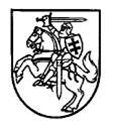 LIETUVOS RESPUBLIKOSVYRIAUSIASIS VALSTYBINIS DARBO INSPEKTORIUSĮSAKYMASDĖL LIETUVOS RESPUBLIKOS VYRIAUSIOJO VALSTYBINIO DARBO INSPEKTORIAUS 2020 M. BALANDŽIO 2 D. ĮSAKYMO NR. EV-90 „DĖL PREVENCIJOS PRIEMONIŲ ORGANIZUOJANT DARBUS, REIKŠMINGIAUSIAI SĄLYGOJANČIUS MIRTINUS IR SUNKIUS NELAIMINGUS ATSITIKIMUS DARBE, TAIKYMO“ PAKEITIMO2020 m. rugpjūčio 11 d. Nr. EV-215VilniusVadovaudamasis Lietuvos Respublikos valstybinės darbo inspekcijos įstatymo 8 straipsnio 2 dalies 6 ir 3 dalies 2 punktais ir vykdydamas Lietuvos Respublikos socialinės apsaugos ir darbo ministro 2020 m. gegužės 8 d. įsakymo Nr. A1-386  „Lietuvos Respublikos socialinės apsaugos ir darbo ministro 2010 m. rugsėjo 17 d. įsakymo Nr. A1-425 „Dėl kėlimo kranų naudojimo taisyklių patvirtinimo“ pakeitimo“ 2 punktą:                            1.	P a p i l d a u  Lietuvos Respublikos vyriausiojo valstybinio darbo inspektoriaus 2020 m. balandžio 2 d. įsakymo Nr. EV-90 „Dėl prevencijos priemonių organizuojant darbus, reikšmingiausiai sąlygojančius mirtinus ir sunkius nelaimingus atsitikimus darbe, taikymo“ 1.8 punktą 1.8.4 papunkčiu ir jį išdėstau taip:„1.8.4. Kėlimo kranų saugaus naudojimo rekomendacijomis.“  2. Į p a r e i g o j u  VDI Informacinių technologijų ir dokumentų valdymo skyriaus vedėją organizuoti šio įsakymo paskelbimą Teisės aktų registre.3. P a v e d u  šio įsakymo vykdymo kontrolę Lietuvos Respublikos vyriausiojo valstybinio darbo inspektoriaus pavaduotojui.Lietuvos Respublikos vyriausiojo valstybinio 			    Dalius Čeponasdarbo inspektoriaus pavaduotojas, atliekantis Lietuvos Respublikos vyriausiojo valstybinio darbo inspektoriaus funkcijas 